METHODESTICHPROBEDURCHFÜHRUNGVERWENDUNG VON STANDARDSQUALITÄTSKONTROLLENDieses Angebot / Diese Studiendokumentation wurde nach den Kriterien der Transparenzinitiative des ADM Arbeitskreis Deutscher Markt- und Sozialforschungsinstitute e. V. erstellt. Es beinhaltet alle für die angebotenen Methoden zutreffenden Kriterien.Institut, Datum und Unterschrift

______________________________Beschreibung der Analyseart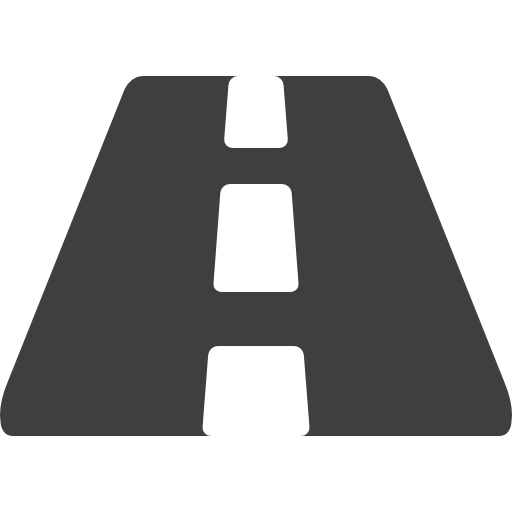 Zielgruppe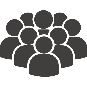 QuellenSchlagworteAusschlüsseSprachraumAnzahl von Sites, Posts, AutorenGewichtungenZeitraum, Alter der DatenBeschreibung der Datensammlung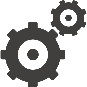 Sentiment-Analyse Standards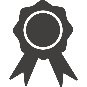 Authentizitätskontrolle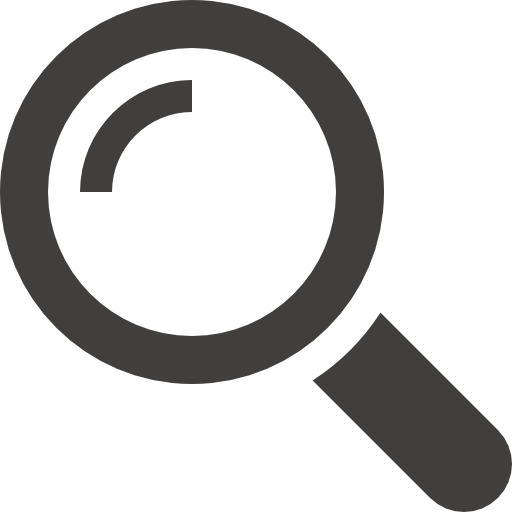 Datenkontrolle in der Auswertungsphase